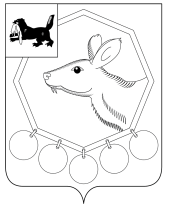                                          РОССИЙСКАЯ ФЕДЕРАЦИЯ                                            ИРКУТСКАЯ ОБЛАСТЬ     КОНТРОЛЬНО-СЧЕТНАЯ ПАЛАТА МУНИЦИПАЛЬНОГО ОБРАЗОВАНИЯ «БАЯНДАЕВСКИЙ РАЙОН»«24»   февраля  2014 г.                                                                                                          № 2                           УТВЕРЖДАЮПредседательКонтрольно-счетной палатыДамбуев Ю.Ф.«24» февраля 2014 г.ОТЧЕТО РЕЗУЛЬТАТАХ КОНТРОЛЬНОГО МЕРОПРИЯТИЯ         «Проверка законного и результативного (эффективного и экономного) использования средств, выделенных на реализацию мероприятий перечня проектов народных инициатив за 2013 год»   (наименование контрольного мероприятия)1.Основание для проведения контрольного мероприятия: План работы прокуратуры Баяндаевского района на 2014 год, поручение прокуратуры Баяндаевского района о выделении специалиста для проведения проверки от 16.01.2014 №7-19.2.Предмет контрольного мероприятия: Бюджетные средства выделенные на реализацию мероприятий перечня проектов народных инициатив за 2013 год.3. Объект (объекты) контрольного мероприятия: администрация муниципального образования «Тургеневка».4. Срок проведения контрольного мероприятия: 20.01.2014 – 24.02.2014г.5. Цель контрольного мероприятия: Проверка соблюдения законодательства при использовании средств областного и местных бюджетов.  6. Проверяемый период деятельности: 2013 год.  7. Краткая  характеристика  проверяемой  сферы  формирования  и использования муниципальных средств и деятельности объектов проверки:    Полное наименование: Администрация муниципального образования «Тургеневка». Краткое наименование: Администрация МО «Тургеневка».Юридический адрес: 669129, Иркутская область, Баяндаевский район, с. Тургеневка, ул. Советская, 56.Почтовый адрес: 669129, Иркутская область, Баяндаевский район, с. Тургеневка, ул. Советская, 56.Администрация МО «Тургеневка» имеет следующие реквизиты: ИНН 8502003144 КПП 850201001, ОГРН 1068506001080.Проверка проведена с ведома главы администрации МО «Тургеневка» Недосекиной Светланы Викторовны.В проверяемом периоде у администрации поселения имелся лицевой счет №04343014560  в Управлении Федерального Казначейства по Иркутской области для учета средств муниципального бюджета.   8. По результатам контрольного мероприятия установлено следующее:         Законом Иркутской области от 11.12.2012 №139-оз «Об областном бюджете на 2013 год и на плановый период 2014 и 2015 годов» (далее – Закон №139-оз) муниципальному образованию «Тургеневка» (далее МО «Тургеневка») предусмотрены бюджетные ассигнования в ведомственной структуре расходов областного бюджета на 2012 год по коду бюджетной классификации: главе 831,  разделу 14 «Межбюджетные трансферты общего характера бюджетам субъектов Российской Федерации и муниципальных образований», подразделу 03 «Прочие межбюджетные трансферты общего характера», целевой статье 593 00 00 «Реализация мероприятий перечня проектов народных инициатив», виду расходов  «Субсидии, за исключением субсидий на софинансирование объектов капитального строительства государственной собственности и муниципальной собственности» в сумме 253,2 тыс. руб.        Постановлением Правительства Иркутской области от 14.05.2013 N 186-пп  утвержден порядок предоставления в 2013 году из областного бюджета бюджетам городских округов, муниципальных районов и поселений Иркутской области субсидий в целях софинансирования расходов, связанных с реализацией мероприятий перечня проектов народных инициатив (далее Порядок 186-пп).      По реализации мероприятий перечня проектов народных инициатив в 2013 году согласно протокола схода граждан села Тургеневка от 06.05.2013 №2 определены следующие проекты:- приобретение детской игровой площадки;- приобретение детской карусели;- приобретение электроматериалов для установки освещения по ул. Школьной и по ул. Советской;- приобретение музыкальной аппаратуры в комплекте с усилителями и микрофонами.Министерством экономического развития и промышленности Иркутской области (далее Министерство экономического развития) уведомлением по расчетам между бюджетами от 06.05.2013 №6982 до получателя бюджетных средств (МО «Тургеневка») доведены бюджетные ассигнования в сумме 253,2 тыс. руб. В соответствии с частью 1 и 2 статьи 86 Бюджетного кодекса РФ был принят муниципальный правовой акт определяющий расходные обязательства по реализации мероприятий перечня проектов народных инициатив в 2013 году в муниципальном образовании «Тургеневка» - решение Думы МО «Тургеневка» №98 от 16.07.2013г. «О внесении изменений в бюджет МО «Тургеневка» на 2013 год» в приложении к которому был определен перечень проектов народных инициатив на 2013 год в МО «Тургеневка».В итоге в реестре расходных обязательств МО «Тургеневка» на 2013 год решение Думы МО «Тургеневка» №98 от 16.07.2013г. «О внесении изменений в бюджет МО «Тургеневка» на 2013 год» в приложении к которому был определен перечень проектов народных инициатив на 2013 год в МО «Тургеневка» не указано, таким образом оценка объемов бюджетных ассигнований указанных в реестре расходных обязательств, была произведена путем увеличения общей суммы по соответствующим разделам и подразделам бюджетной классификации.Решением Думы МО «Тургеневка» от 16.07.2013 №98  «О внесении изменений в бюджет МО «Тургеневка» на 2013 год» предусмотрено поступление по коду доходов бюджетной классификации 2 02 02999 10 0000 151 «Субсидии в бюджеты поселений «Народный проект» на сумму 253,2 тыс. руб. и распределение бюджетных ассигнований в том числе по реализации проектов народных инициатив по коду функциональной статьи расходов бюджетной классификации:-  (РП) 0502 «Другие вопросы в области ЖКХ» 3510500 «Коммунальное хозяйство»    68,6 тыс. руб.;   - (РП) 0503 «Благоустройство», (ЦСР) 6000100 «Благоустройство», виду расходов (ВР) 500 «Выполнение функций местного самоуправления» в сумме 124,6 тыс. руб.;- (РП) 08.01. «Культура», (ЦСР) 4409900 «Клубы», (ВР) 001 «Выполнение функций бюджетными учреждениями» в сумме 1212,3 тыс. руб. В соглашении, заключенном между министерством экономического развития Иркутской области (далее – Министерство экономического развития) и администрацией МО «Тургеневка» от 03.07.2013г. №62-57-681/3-12 (далее – Соглашение №62-57-681/3-12) о предоставлении в 2013 году из областного бюджета бюджетам городских округов, муниципальных районов и поселений Иркутской области субсидий в целях софинансирования расходов, связанных с реализацией мероприятий перечня проектов народных инициатив, определен следующий перечень проектов: - приобретение детской игровой площадки для установки на территории Юбилейного парка в с. Тургеневка, ул. Советская на сумму 99600 руб.;- приобретение детской карусели для установки в с. Тургеневка, ул. Школьная на сумму 25000 руб.;- приобретение музыкальной аппаратуры в комплекте с усилителями и микрофонами для МБУК ИДЦ МО «Тургеневка» на сумму 59995 руб.;- приобретение электроматериалов для установки освещения в с. Тургеневка по ул. Школьной и по ул. Советская на сумму 71205 руб.В муниципальном образовании «Тургеневка» имелась потребность в реализации проектов народных инициатив определенных на 2013 год.Финансирование Субсидии в 2013 году из областного бюджета осуществлено в полном объеме платежным поручением от 01.08.2013 №877 на сумму 253,2 тыс. руб. Софинансирование за счет средств местного бюджета было произведено платежным поручением №5480107 от 23.07.2013г. на 2600 руб. – произведен перечисление средств ЗАО «Электротехническая компания Аделаида+»  в качестве оплаты за счетчики СКАТ 101М/1-3 ШР1 согласно счета №00000050624 от 22.07.2013г. Условия софинансирования, установленные п. 8 Порядка №186-пп, соблюдены (2,6 тыс. руб. или не менее 1 процента).В результате были произведены следующие приобретения: - детская площадка в комплект которой входят: горка – 1 шт., карусель 6-ти местная – 1 шт., качели одинарные – 1 шт., балансир одинарный – 1 шт., песочница – 1 шт., лавка – 1 шт., урна – 1 шт. согласно договора поставки №17 от 17.05.2013г. с ИП Углицких Н.Н., счета на оплату №587 от 17.05.2013г. на 99000 руб., счета фактуры №587 от 17.05.2013г. на 99000 руб., товарной накладной №587 от 17.05.2013г. на 99000 руб. оплачено платежным поручением № 5640136 от 20.08.2013г. на 99000 руб., следует отметить, что на товарной накладной отсутствуют данные получателя груза, подпись получателя и дата получения груза, однако на акте приемки-передачи товаров, который приложен к договору поставки №17 от 17.05.2013г. имеется подпись главы администрации МО «Тургеневка» при этом на данном акте отсутствует дата составления акта;- карусель 6-ти местная – 1 шт. согласно договора поставки №618 от 17.05.2013г. на 25000 руб. с Углицких Н.Н., счета на оплату №588 от 17.05.2013г. на 25000 руб., счета фактуры №588 от 17.05.2013г. на 25000 руб., товарной накладной №588 от 17.05.2013г. на 25000 руб. оплачено платежным поручением №5640135 от 20.08.2013г. на 25000 руб., следует отметить что на товарной накладной отсутствуют данные получателя груза, подпись получателя и дата получения груза;- музыкальная аппаратура в комплекте с усилителями и микрофонами для МБУК ИДЦ МО «Тургеневка» в составе: акустический шнур спикон-спикон PROAUDIO CN1-25 – 2 шт. на 1284 руб., усилитель мощности EUROSOUND D-600 на 12098 руб., микрофонный кабель PROAUDIO MC-5 – 3 шт. на 1326 руб., микшерный пульт EUROSOUND Compact-1422 XUSB – 1 шт. на 13161 руб., акустическая система  EUROSOUND MPA-115 – 2 шт. на 21574 руб., вокальный микрофон PROAUDIO UB-67 на 2369 руб., радиосистема PROAUDIO DVS-204HT на 6816 руб., микрофонная стойка с треножным основанием PROAUDIO MS-H1 на 1367 руб., итого  на сумму 59995,00 руб. согласно договора купли продажи от 14.05.2013г. с ООО «Свет и Музыка», счета на оплату №1-248 от 14.05.2013г. оплачено платежным поручением МБУК ИДЦ МО «Тургеневка» №5580452 от 08.08.2013 г. на сумму 59995 руб.;- электроматериалы для установки освещения:  прожектор светод. СДО-1 30W серый TDM - 29шт. на 48162,23 руб., энергомера Счет. эл. эн. СЕ101 R 5 145 – 4шт. на 2033,60 руб., фотореле ФР-М02-1-15 – 4шт. на 4491,20 руб., фотодатчик ФД-3-2 – 4шт. на 2190,80 руб., авт. выкл. ВА 47-63 С 1Р 10А ЕКF – 4шт. на 140,84 руб., щит с мон. пан. ЩРНМ 1400х300х220 навесн. – 4шт. на 6960 руб.,  контактор малогабаритный – 4шт. на 581,40 руб., шуруп шестигр. гол. для дер. лаг и реек 8х50 белый цинк (300шт.) – 10 уп. на 20 руб., шайба плоск. увелич. М8 – 1шт. на 109,11 руб., провод АПВ 1х2,5 – 120м. на 253,20 руб., провод СИП-4 4Х16 – 60м. на 3078,02 руб., зажим клеммный 10мм – 10шт. на 142,40 руб., удлинитель силовой – 1шт. на 1990 руб., ЗВИ-60 2,5-16мм 12 кл. черный – 16шт. на 560 руб., бокс КМПн 1-2 мод. с крышкой – 8шт. на 384,72 руб., шуруп – кольцо, металл. 8х90 белый цинк (100шт.) – 5шт. на 69,30 руб., изолента – 2шт. на 22,52 руб., электростандарт изол. ХБ 100гр. – 2шт. на 35,66 руб., светильник энергосберегающий САВ серии «Интеллект» - 2шт. на 580,00 руб. согласно договора №48 от 01.06.2013г. счета-фактуры №24100 от 21.11.2013г. на  71805 руб., товарной накладной № ЭРНК0058145 от 21.11.2013г. на  71805 руб. оплачено платежным поручением № 5480107 от 23.07.2013г. на  2600 руб.,  № 6220455 от 20.11.2013г. на  69205 руб., следует отметить что на товарной накладной отсутствуют данные получателя груза, подпись получателя и дата получения груза.Администрацией МО «Тургеневка» при реализации перечня проектов  народных инициатив на 2013 год были заключены договора:- договор №617 от 17.05.2013г. с индивидуальным предпринимателем Углицких Надежда Николаевна, действующего на основании свидетельства серия 61 №005341057 от 24.04.2007г. выданного ИФНС г. Таганрога Ростовской области, ИНН 615426155809 (далее по тексту Договор №617 от 17.05.2013г. с ИП Углицких Н.Н.) на поставку 1 комплекта детской площадки в составе: горка – 1 шт., карусель 6-местная – 1 шт., качели одинарные – 1 шт., балансир одинарный – 1 шт., песочница – 1 шт., лавка – 1 шт., урна – 1 шт. на сумму 99000 руб.;- договор №618 от 17.05.2013г. с индивидуальным предпринимателем Углицких Надежда Николаевна, действующего на основании свидетельства серия 61 №005341057 от 24.04.2007г. выданного ИФНС г. Таганрога Ростовской области, ИНН 615426155809 (далее по тексту Договор №618 от 17.05.2013г. с ИП Углицких Н.Н.)  на поставку карусели 6-местной – 1 шт. на сумму 25000 руб.       Согласно Номенклатуры товаров, работ, услуг для нужд заказчиков  утвержденной Приказом Минэкономразвития России от 07.06.2011 N 273 детская площадка, приобретенная согласно договора №617 от 17.05.2013г. с ИП Углицких Н.Н. на поставку детской площадки на 99000 руб. и карусель 6-ти местная, приобретенная согласно договора №618 от 17.05.2013г. с ИП Углицких Н.Н.  на поставку карусели 6-местной на 25000 руб. относятся к одной группе товаров – «товары спортивные» и имеют  код №3693000. Согласно Общероссийского классификатора видов экономической деятельности, продукции и услуг ОК 004-93, утвержденного Постановлением Госстандарта России от 06.08.1993 N 17, отмеченные выше детская площадка и  карусель 6-ти местная относятся к оборудованию  и  инвентарю  для  домашней   гимнастики   и  открытых площадок и имеют код №3693535.Таким образом, при размещении заказов на поставки товаров, на оказание работ и услуг при реализации проектов народных инициатив администрацией МО  «Тургеневка» были нарушены положения п. 14 ст. 55 Федерального закона Российской Федерации от 21.07.2005 №94-ФЗ «О размещении заказов на поставки товаров, выполнение работ, оказание услуг для государственных и муниципальных нужд» - в течение 1 квартала были произведены заказы на поставки одноименных товаров на сумму, превышающую установленный Центральным банком Российской Федерации предельный размер расчетов наличными деньгами в Российской Федерации между юридическими лицами по одной сделке.   Расходы на реализацию мероприятий перечня проектов народных инициатив за 2013 год в муниципальном образовании «Тургеневка» были произведены по соответствующим кодам классификации операций сектора государственного управления.Детская площадка в комплект которой входят: горка – 1 шт., карусель 6-ти местная – 1 шт., качели одинарные – 1 шт., балансир одинарный – 1 шт., песочница – 1 шт., лавка – 1 шт., урна – 1 шт. поставлена на учет в качестве основного средства, но не установлена. Согласно объяснительной записки от 24.02.2014г. от заместителя главы МО «Тургеневка» Тюшкевич В.В.  в настоящее время оборудование детской площадки хранится в подсобном помещении Дома досуга, не установлена по причине выбора земельного участка. В настоящее время земельный участок подобран и замежеван, правоустанавливающие документы будут готовы к весеннее-летнему периоду и площадка начнет функционировать.Карусель 6-ти местная – 1 шт. поставлена на учет в качестве основного средства. Согласно объяснительной записки от 24.02.2014г. от заместителя главы МО «Тургеневка» Тюшкевич В.В.  в настоящее время карусель хранится в подсобном помещении Дома досуга, не установлена по причине выбора земельного участка. В настоящее время земельный участок подобран и замежеван, правоустанавливающие документы будут готовы к весенне-летнему периоду и карусель начнет функционировать. Копия объяснительной записки к акту прилагается – приложение 2 на 1 листе.  Музыкальная аппаратура в комплекте с усилителями и микрофонами для МБУК ИДЦ МО «Тургеневка» в составе: акустический шнур спикон-спикон PROAUDIO CN1-25 – 2 шт.  усилитель мощности EUROSOUND D-600, микрофонный кабель PROAUDIO MC-5 – 3 шт., микшерный пульт EUROSOUND Compact-1422 XUSB, акустическая система  EUROSOUND MPA-115 – 2 шт., вокальный микрофон PROAUDIO UB-67, радиосистема PROAUDIO DVS-204HT, микрофонная стойка с треножным основанием PROAUDIO MS-H1  на сумму 59995,00 руб. поставлена на учет в качестве основного средства.Электроматериалы для установки освещения:  прожектор светод. СДО-1 30W серый TDM - 29шт. на 48162,23 руб., энергомера Счет. эл. эн. СЕ101 R 5 145 – 4шт. на 2033,60 руб., фотореле ФР-М02-1-15 – 4шт. на 4491,20 руб., фотодатчик ФД-3-2 – 4шт. на 2190,80 руб., авт. выкл. ВА 47-63 С 1Р 10А ЕКF – 4шт. на 140,84 руб., щит с мон. пан. ЩРНМ 1400х300х220 навесн. – 4шт. на 6960 руб.,  контактор малогабаритный – 4шт. на 581,40 руб., шуруп шестигр. гол. для дер. лаг и реек 8х50 белый цинк (300шт.) – 10 уп. на 20 руб., шайба плоск. увелич. М8 – 1шт. на 109,11 руб., провод АПВ 1х2,5 – 120м. на 253,20 руб., провод СИП-4 4Х16 – 60м. на 3078,02 руб., зажим клеммный 10мм – 10шт. на 142,40 руб., удлинитель силовой – 1шт. на 1990 руб., ЗВИ-60 2,5-16мм 12 кл. черный – 16шт. на 560 руб., бокс КМПн 1-2 мод. с крышкой – 8шт. на 384,72 руб., шуруп – кольцо, металл. 8х90 белый цинк (100шт.) – 5шт. на 69,30 руб., изолента – 2шт. на 22,52 руб., электростандарт изол. ХБ 100гр. – 2шт. на 35,66 руб., светильник энергосберегающий САВ серии «Интеллект» - 2шт. на 580,00 руб. поставлены на учет в качестве материальных запасов. В целях размещения электрооборудования для освещения администрацией муниципального образования «Тургеневка» заключен договор на размещение оборудования №48 от 01.06.2013г.  с Открытым акционерным обществом «Иркутская электросетевая компания». По факту установки электрооборудования для освещения улиц представлен акт от 12 февраля 2014 года на списание электроматериалов для установки освещения по улице Школьная и Советская в с. Тургеневка согласно данным которого электроматериалы общей стоимостью 71805 руб. использованы для установки освещения, на котором нет данных о том на какие опоры была произведена установка. Результатом использования оборудования для освещения явилась установка уличных фонарей срок эксплуатации которых превышает 1 год. Однако данные фонари не поставлены на учет в качестве основных средств. Таким образом затраты МО «Тургеневка» в размере 71805 руб.  на приобретение электроматериалов для установки освещения на улицах не были учтены для формирования основных средств – уличных фонарей.  В результате проведенной проверки можно подвести следующие итоги:- в реестр расходных обязательств МО «Тургеневка» на 2013 год, решение Думы МО «Тургеневка» №98 от 16.07.2013г. «О внесении изменений в бюджет МО «Тургеневка» на 2013 год» в приложении к которому был определен перечень проектов народных инициатив на 2013 год в МО «Тургеневка» не включено, таким образом оценка объемов бюджетных ассигнований указанных в реестре расходных обязательств, была произведена путем увеличения общей суммы по соответствующим разделам и подразделам бюджетной классификации;- в ходе реализации перечня проектов народных инициатив в МО «Тургеневка» в 2013 году, при приобретении детской площадки и дополнительной карусели администрацией МО  «Тургеневка» были нарушены положения п. 14 ст. 55 Федерального закона Российской Федерации от 21.07.2005 №94-ФЗ «О размещении заказов на поставки товаров, выполнение работ, оказание услуг для государственных и муниципальных нужд» - в течение 1 квартала были произведены заказы на поставки одноименных товаров на сумму, превышающую установленный Центральным банком Российской Федерации предельный размер расчетов наличными деньгами в Российской Федерации между юридическими лицами по одной сделке;     - в результате использования оборудования для уличного освещения на 71805 руб., установленные фонари не поставлены на учет в качестве основных средств. 9. Выводы: Поставленные цели проектов народных инициатив на 2013 год в муниципальном образовании «Тургеневка» достигнуты, что свидетельствует об эффективном использовании бюджетных средств. В реестре расходных обязательств МО «Тургеневка» на 2013 год муниципальный правовой акт определяющий расходные обязательства по реализации мероприятий перечня проектов народных инициатив в 2013 году в муниципальном образовании «Тургеневка» - решение Думы МО «Тургеневка» №98 от 16.07.2013г. «О внесении изменений в бюджет МО «Тургеневка» на 2013 год» не указано.В ходе реализации перечня проектов народных инициатив в МО «Тургеневка» в 2013 году, при приобретении детской площадки и дополнительной карусели администрацией МО  «Тургеневка» были нарушены положения п. 14 ст. 55 Федерального закона Российской Федерации от 21.07.2005 №94-ФЗ «О размещении заказов на поставки товаров, выполнение работ, оказание услуг для государственных и муниципальных нужд» - в течение 1 квартала были произведены заказы на поставки одноименных товаров на сумму, превышающую установленный Центральным банком Российской Федерации предельный размер расчетов наличными деньгами в Российской Федерации между юридическими лицами по одной сделке;    В результате использования оборудования для уличного освещения на 71805 руб., установленные фонари не поставлены на учет в качестве основных средств. В целях оценки эффективности реализации проектов народных инициатив дополнительно провести выездную проверку. 10. Предложения: 1. Направить представление в адрес главы администрации МО «Тургеневка» о соблюдении в дальнейшей деятельности действующего законодательства и устранении выявленных нарушений.11. Приложения:Перечень законов и иных нормативных правовых актов, исполнение которых проверено в ходе контрольного мероприятия:Бюджетный кодекс Российской Федерации.Федеральный закон от 06.10.2003 №131-ФЗ «Об общих принципах организации местного самоуправления». Постановление Правительства Иркутской области от 14.05.2013 N 186-пп  утвержден порядок предоставления в 2013 году из областного бюджета бюджетам городских округов, муниципальных районов и поселений Иркутской области субсидий в целях софинансирования расходов, связанных с реализацией мероприятий перечня проектов народных инициатив.Федеральный закон Российской Федерации от 21.07.2005 №94-ФЗ «О размещении заказов на поставки товаров, выполнение работ, оказание услуг для государственных и муниципальных нужд».Председатель КСП МО «Баяндаевский район»                                                        Дамбуев Ю.Ф.Инспектор                                                                                   Борхонов А.М.   